2.3 Infections Sexuellement TransmissiblesPlan du cours, produits alternatifsGuide enseignant (GE3)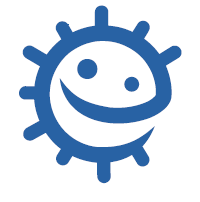 PréparationMatériel nécessaire par classe :Portoir à tubes à essaiTeinture d’iodeSolution  d’amidon (Maïzena)Lait1a. Remplir à moitié une série de tubes à essai avec du lait.1b. Remplacer l’un des tubes avec une solution d’amidon (Maïzena).2a. Remplir à moitié une deuxième série de tubes à essai avec du lait. 2b. Remplacer l’un des tubes avec une solution  d’amidon (Maïzena).3a. Remplir 6 tubes à essai avec du lait. 3b. Remplacer l’un des tubes avec une solution d’amidon (Maïzena).3c. Boucher 3 des tubes avec un coton (représentant un préservatif).4. Distribuer une photocopie de DTE 1 à chaque élève. Activité principaleCette activité sera réalisée au mieux comme un exercice en classe.Section AExpliquer aux élèves qu’ils vont simuler un échange de liquide corporel, par exemple un contact sexuel, en échangeant du liquide entre les deux tubes à essai. Distribuer les tubes à essai dans la classe en s’assurant que chaque élève obtient un tube rempli de liquide. NE PAS permettre aux élèves de savoir que l’un des tubes contient de l’amidon, bien que l’enseignant doive savoir qui a ce tube. REMARQUE : sélectionner l’élève « infecté » de telle sorte qu’il ne fasse pas l’objet d’une stigmatisation de la part de ses camarades.Demander à chaque élève d’échanger du liquide avec 5 autres élèves (pour une classe de moins de 25 élèves, réduire le nombre d’échanges à 3 ou 4). Les élèves doivent se rappeler avec qui ils ont échangé du liquide et dans quel ordre ; ils devront le noter par la suite sur DTE 1.Dire à la classe que l’un des élèves avait un liquide contenant une IST simulée. L’enseignant devra faire le tour de la classe en versant une goutte d’iode dans chaque tube. Si le liquide vire au noir, c’est que cette personne est infectée (dans la solution d’amidon), sinon il reste marron (dans le lait). La classe peut-elle retrouver quelle était la personne avec l’IST simulée ?Section BRépéter cette activité en réduisant le nombre d’occasions où les élèves échangent du liquide (ont des rapports sexuels) à 1 ou 2. La classe a-t-elle remarqué la diminution majeure du nombre de personnes infectées ?Section CChoisir 6 personnes dans la classe pour faire une démonstration. Cette fois-ci, montrer aux élèves lequel d’entre eux  a le tube « infecté ». Distribuer aux 5 autres élèves les tubes restants. Boucher 3 des tubes avec un coton en expliquant que cela représente un préservatif.Demander à l’élève « infecté » de simuler un échange de liquide corporel, par exemple un rapport sexuel, avec chacun des cinq autres élèves. N.B. : ne pas échanger les liquides cette fois-ci, laisser simplement l’élève « infecté » verser un peu de son liquide dans les autres tubes au moyen d’un compte-gouttes, le receveur doit bien mélanger son propre tube.Tester chacun des tubes des élèves à la recherche d’une IST avec de l’iode.Indiquer qu’au cours de ces « rapports sexuels », les élèves étaient protégés grâce à l’utilisation d’un  préservatif et qu’ainsi ils ne se sont pas infectés.